ПУЭ Глава 1.8 Нормы приемо-сдаточных испытанийОБЩИЕ ПОЛОЖЕНИЯ1.8.1. Электрооборудование до 500 кВ, вновь вводимое в эксплуатацию в энергосистемах и у потребителей, должно быть подвергнуто приемо-сдаточным испытаниям в соответствии с требованиями настоящей главы. В случаях, кода указаниями Минэнерго СССР предусматриваются повышенные требования по сравнению с требованиями настоящей главы, при испытаниях электрооборудования, вводимого в эксплуатацию энергосистемами, следует руководствоваться указаниями Министерства. Этими же указаниями следует руководствоваться при испытаниях электрооборудования напряжением выше 500 кВ. При проведении приемо-сдаточных испытаний электрооборудования, не охваченного настоящими нормами, следует руководствоваться инструкциями заводов-изготовителей. 1.8.2. Устройства релейной защиты и электроавтоматики на электростанциях и подстанциях проверяются по инструкциям Минэнерго СССР. Устройства защиты и автоматики электропривода и других электроустановок (кроме электростанций и подстанций) потребителей проверяются по инструкциям Минмонтажспецстроя СССР и других заинтересованных министерств и ведомств. При этом типовые инструкции при необходимости должны быть согласованы с Главгосэнергонадзором Минэнерго СССР. 1.8.3. Помимо испытаний, предусмотренных настоящей главой, все электрооборудование должно пройти проверку работы механической части в соответствии с заводскими и монтажными инструкциями. 1.8.4. Заключение о пригодности оборудования к эксплуатации дается на основании рассмотрения результатов всех испытаний, относящихся к данной единице оборудования. 1.8.5. Все измерения, испытания и опробования в соответствии с действующими директивными документами, инструкциями заводов-изготовителей и настоящими нормами, произведенные монтажным персоналом в процессе монтажа, а также наладочным персоналом непосредственно перед вводом электрооборудования в эксплуатацию, должны быть оформлены соответствующими актами и протоколами. 1.8.6. Испытание повышенным напряжением обязательно для всего электрооборудования 35 кВ и ниже, а при наличии испытательных устройств - и для электрооборудования напряжением выше 35 кВ, за исключением случаев, оговоренных в настоящей главе. 1.8.7. Изоляторы и оборудование с номинальным напряжением, превышающим номинальное напряжение установки, в которой они применены, могут испытываться повышенным напряжением по нормам для соответствующего класса изоляции электроустановки. 1.8.8. Изоляция электрооборудования иностранных фирм (кроме вращающихся машин), имеющая электрическую прочность ниже предусмотренной нормами настоящей главы, должна испытываться напряжением, составляющим 90 % заводского испытательного напряжения, если нет других указаний поставщика. 1.8.9. Испытание изоляции аппаратов повышенным напряжением промышленной частоты должно производиться, как правило, совместно с испытанием изоляции шин распределительного устройства (без расшиновки). При этом испытательное напряжение допускается принимать по нормам для оборудования, имеющего наименьшее испытательное напряжение. 1.8.10. При проведении нескольких видов испытаний изоляции электрооборудования испытанию повышенным напряжением должны предшествовать другие виды ее испытаний. 1.8.11. Испытание изоляции напряжением промышленной частоты, равным 1 кВ, может быть заменено измерением одноминутного значения сопротивления изоляции мегаомметром на 2,5 кВ. Если при этом значение сопротивления меньше приведенного в нормах, испытание напряжением 1 кВ промышленной частоты является обязательным. Испытание напряжением промышленной частоты изоляции вторичных цепей с рабочим напряжением более 60 В электроустановок энергосистем является обязательным. 1.8.12. В настоящей главе применяются следующие термины: 1. Испытательное напряжение промышленной частоты - действующее значение напряжения частотой 50 Гц, практически синусоидального, которое должна выдерживать в течение 1 мин (или 5 мин) внутренняя и внешняя изоляция электрооборудования при определенных условиях испытания. 2. Электрооборудование с нормальной изоляцией - электрооборудование, предназначенное для применения в электроустановках, подверженных действию атмосферных перенапряжений при обычных мерах по грозозащите. 3. Электрооборудование с облегченной изоляцией - электрооборудование, предназначенное для применения лишь в установках, не подверженных действию атмосферных перенапряжений или оборудованных специальными устройствами грозозащиты, ограничивающими амплитудное значение атмосферных перенапряжений до значения, не превышающего амплитудного значения испытательного напряжения промышленной частоты. 4. Аппараты - выключатели всех классов напряжения, разъединители, отделители, короткозамыкатели, предохранители, разрядники, токоограничивающие реакторы, конденсаторы, комплектные экранированные токопроводы. 5. Ненормированная измеряемая величина - величина, абсолютное значение которой не регламентировано нормативными указаниями. Оценка состояния оборудования в этом случае производится путем сопоставления с данными аналогичных измерений на однотипном оборудовании, имеющем заведомо хорошие характеристики, или с результатами остальных испытаний. 6. Класс напряжения электрооборудования - номинальное напряжение электрической системы, для работы в которой предназначено данное электрооборудование. СИНХРОННЫЕ ГЕНЕРАТОРЫ И КОМПЕНСАТОРЫ1.8.13. Синхронные генераторы мощностью более 1 МВт напряжением выше 1 кВ, а также синхронные компенсаторы должны испытываться в полном объеме настоящего параграфа. Генераторы мощностью до 1 МВт напряжением выше 1 кВ должны испытываться по пп. 1-5, 7-15 настоящего параграфа. Генераторы напряжением до 1 кВ независимо от их мощности должны испытываться по пп. 2, 4, 5, 8, 10-14 настоящего параграфа. 1. Определение возможности включения без сушки генераторов выше 1 кВ. При решении вопроса о необходимости сушки компаундированной, термореактивной и гильзовой изоляции обмотки статора синхронного генератора или синхронного компенсатора следует руководствоваться указаниями разд. 3 «Электрические машины» СНиП 3.05.06-85. «Электротехнические устройства» Госстроя России. Для генераторов с бумажно-масляной изоляцией необходимость сушки устанавливается в соответствии с инструкцией завода-изготовителя. Для турбогенераторов типа ТГВ-300 допускается включение без сушки при коэффициенте нелинейности более 3, если остальные характеристики изоляции (R60/R15 и R60) удовлетворяют установленным нормам. 2. Измерение сопротивления изоляции. Сопротивление изоляции должно быть не менее значений, приведенных в табл. 1.8.1. 3. Испытание изоляции обмотки статора повышенным выпрямленным напряжением с измерением тока утечки по фазам. Испытанию подвергается каждая фаза или ветвь в отдельности при других фазах или ветвях, соединенных с корпусом. У генераторов с водяным охлаждением обмотки статора испытание производится в случае, если возможность этого предусмотрена в конструкции генератора. Значения испытательного напряжения приведены в табл. 1.8.2. Для турбогенераторов типа ТГВ-300 испытание следует производить по ветвям. Испытательное выпрямленное напряжение для генераторов типов ТГВ-200 и ТГВ-300 следует принимать в соответствии с инструкцией по эксплуатации этих генераторов. Измерение токов утечки для построения кривых зависимости их от напряжения производится не менее чем при пяти значениях выпрямленного напряжения - от 0,2 Umax до Umax равными ступенями. На каждой ступени напряжения выдерживается в течение 1 мин. При этом фиксируются токи утечки через 15 и 60 с. Оценки полученной характеристики производятся в соответствии с требованиями разд. 3 «Электрические машины» СНиП 3.05.06-85 Госстроя России. Таблица 1.8.1. Допустимое сопротивление изоляции Таблица 1.8.2. Испытательное выпрямленное напряжение для обмоток статоров синхронных генераторов и компенсаторов 4. Испытание изоляции повышенным напряжением промышленной частоты. Испытание проводится по нормам, приведенным в табл. 1.8.3. Испытанию подвергается каждая фаза или ветвь в отдельности при других фазах или ветвях, соединенных с корпусом. Таблица 1.8.3. Испытательное напряжение промышленной частоты для обмоток синхронных генераторов и компенсаторов Продолжительность приложения нормированного испытательного напряжения 1 мин. При проведении испытаний изоляции повышенным напряжением промышленной частоты следует руководствоваться следующим: а) испытание изоляции обмоток статора генератора рекомендуется производить до ввода ротора в статор. Если стыковка и сборка статора гидрогенератора осуществляются на монтажной площадке и впоследствии статор устанавливается в шахту в собранном виде, то изоляция его испытывается дважды: после сборки на монтажной площадке и после установки статора в шахту до ввода ротора в статор. В процессе испытания осуществляется наблюдение за состоянием лобовых частей машины: у турбогенераторов - при снятых торцовых щитах, у гидрогенераторов - при открытых вентиляционных люках; б) испытание изоляции обмотки статора для машин с водяным охлаждением следует производить при циркуляции дистиллированной воды в системе охлаждения с удельным сопротивлением не менее 75 кОм/см и номинальном расходе; в) после испытания обмотки статора повышенным напряжением в течение 1 мин у генераторов 10 кВ и выше испытательное напряжение снизить до номинального напряжения генератора и выдержать в течение 5 мин для наблюдения за коронированием лобовых частей обмоток статора. При этом не должно быть сосредоточенного в отдельных точках свечения желтого или красного цвета, появления дыма, тления бандажей и тому подобных явлений. Голубое и белое свечение допускается; г) испытание изоляции обмотки ротора турбогенераторов производится при номинальной частоте вращения ротора. 5. Измерение сопротивления постоянному току. Нормы допустимых отклонений сопротивления постоянному току приведены в табл. 1.8.4. Таблица 1.8.4. Допустимое отклонение сопротивления постоянному току 6.Измерение сопротивления обмотки ротора переменному току промышленной частоты. Производится для генераторов мощностью более 1 МВт. Измерение следует производить при напряжении не более 220 В на трех-четырех ступенях частот вращения, включая номинальную, а также в неподвижном состоянии. Для явнополюсных машин при неизолированных местах соединений в неподвижном состоянии измерение производится для каждого полюса в отдельности или попарно. Отклонения измеренных значений от данных завода-изготовителя или от среднего сопротивления полюсов должны находиться в пределах точности измерения. 7. Измерение воздушного зазорамежду статором и ротором генератора. Если инструкциями на генераторы отдельных типов не предусмотрены более жесткие нормы, то зазоры в диаметрально противоположных точках могут отличаться друг от друга не более чем: на 5 % среднего значения (равного их полусумме) - для турбогенераторов 150 МВт и выше с непосредственным охлаждением проводников; на 10 % - для остальных турбогенераторов; на 20 % - для гидрогенераторов. Измерение зазора у явнополюсных машин производится под всеми полюсами. 8. Проверка и испытаниесистемы возбуждения. Проверку и испытание электромашинных возбудителей следует производить в соответствии с 1.8.14. Проверка и испытание полупроводниковых высокочастотных возбудителей производятся в соответствии с инструкцией завода-изготовителя. 9. Определение характеристик генератора: а) трехфазного КЗ. Характеристика снимается при изменении тока до номинального. Отклонения от заводской характеристики должны находиться в пределах точности измерения. Снижение измеренной характеристики, которое превышает точность измерения, свидетельствует о наличии витковых замыканий в обмотке ротора. У генераторов, работающих в блоке с трансформатором, снимается характеристика КЗ всего блока (с установкой закоротки за трансформатором). Характеристику собственно генератора, работающего в блоке с трансформатором, допускается не определять, если имеются протоколы соответствующих испытаний на стенде заводов-изготовителей. У синхронных компенсаторов без разгонного двигателя снятие характеристик трехфазного КЗ производится на выбеге в том случае, если не имеется характеристики, снятой на заводе; б) холостого хода. Подъем напряжения номинальной частоты на холостом ходу производить до 130 % номинального напряжения турбогенераторов и синхронных компенсаторов, до 150 % номинального напряжения гидрогенераторов. Допускается снимать характеристику холостого хода турбо- и гидрогенератора до номинального тока возбуждения при пониженной частоте вращения генератора при условии, что напряжение на обмотке статора не будет превосходить 1,3 номинального. У синхронных компенсаторов разрешается снимать характеристику на выбеге. У генераторов, работающих в блоке с трансформаторами, снимается характеристика холостого хода блока; при этом генератор возбуждается до 1,15 номинального напряжения (ограничивается трансформатором). Характеристику холостого хода собственно генератора, отсоединенного от трансформатора блока, допускается не снимать, если имеются протоколы соответствующих испытаний на заводе-изготовителе. Отклонение характеристики холостого хода от заводской не нормируется, но должно быть в пределах точности измерения. 10.Испытание междувитковой изоляции. Испытание следует производить подъемом напряжения номинальной частоты генератора на холостом ходу до значения, соответствующего 150 % номинального напряжения статора гидрогенераторов, 130 % - турбогенераторов и синхронных компенсаторов. Для генераторов, работающих в блоке с трансформатором, - см. указания п. 9. При этом следует проверить симметрию напряжении по фазам. Продолжительность испытания при наибольшем напряжении - 5 мин. Испытание междувитковой изоляции рекомендуется производить одновременно со снятием характеристики холостого хода. 11. Измерение вибрации. Вибрация (удвоенная амплитуда колебаний) подшипников синхронных генераторов и компенсаторов, измеренная в трех направлениях (у гидрогенераторов вертикального исполнения производится измерение вибрации крестовины со встроенными в нее направляющими подшипниками), и их возбудителей не должна превышать значений, приведенных в табл. 1.8.5. 12. Проверка и испытание системы охлаждения. Производятся в соответствии с инструкцией завода-изготовителя. 13. Проверка и испытание системы маслоснабжения. Производятся в соответствии с инструкцией завода-изготовителя. 14. Проверка изоляции подшипника при работе генератора (компенсатора). Производится путем измерения напряжения между концами вала, а также между фундаментной плитой и корпусом изолированного подшипника. При этом напряжение между фундаментной плитой и подшипником должно быть не более напряжения между концами вала. Различие между напряжениями более чем на 10 % указывает на неисправность изоляции. Таблица 1.8.5. Наибольшая допустимая вибрация подшипников (крестовины) синхронных генераторов, компенсаторов и их возбудителей _____________ * Для генераторов блоков мощностью 150 МВт и более вибрация не должна превышать 30 мкм. **Для синхронных компенсаторов с частотой вращения ротора 750 - 1000 мин-1 вибрация не должна превышать 80 мкм. 15.Испытание генератора (компенсатора) под нагрузкой. Нагрузка определяется практическими возможностями в период приемо-сдаточных испытаний. Нагрев статора при данной нагрузке должен соответствовать паспортным данным. 16. Измерение остаточного напряжения генератора при отключении АГП в цепи ротора. Значение остаточного напряжения не нормируется. 17. Определение индуктивных сопротивлений и постоянных времени генератора. Значения индуктивных сопротивлений и постоянных времени не нормируются. МАШИНЫ ПОСТОЯННОГО ТОКА1.8.14. Машины постоянного тока мощностью до 200 кВт, напряжением до 440 В следует испытывать по пп. 1, 2, 4в, 8; все остальные - дополнительно по пп. 3, 4а, 5 настоящего параграфа. Возбудители синхронных генераторов и компенсаторов следует испытывать по пп. 1 - 6, 8 настоящего параграфа. Измерение по п. 7 настоящего параграфа следует производить для машин, поступивших на место монтажа в разобранном виде. 1. Определение возможности без сушки машин постоянного тока. Следует производить в соответствии с разд. 3 «Электрические машины» СНиП 3.05.06-85. «Электрические устройства» Госстроя России. 2. Измерение сопротивления изоляции. Измерение сопротивления изоляции обмоток относительно корпуса и бандажей машины, а также между обмотками производится мегаомметром на напряжение 1 кВ. Сопротивление изоляции должно быть не ниже: между обмотками и каждой обмотки относительно корпуса при температуре 10 - 30 °С 0,5 МОм; бандажей якоря (кроме возбудителей) не нормируется; бандажей якоря возбудителя 1 МОм. 3. Испытание изоляции повышенным напряжением промышленной частоты. Испытание производится по нормам, приведенным в табл. 1.8.6. Продолжительность приложения нормированного испытательного напряжения 1 мин. 4. Измерение сопротивления постоянному току: а) обмоток возбуждения. Значение сопротивления должно отличаться от данных завода-изготовителя не более чем на 2 %; б) обмотки якоря (между коллекторными пластинами). Значения сопротивлений должны отличаться одно от другого не более чем на 10 %, за исключением случаев, когда закономерные колебания этих величин обусловлены схемой соединения обмоток; в) реостатов и пускорегулировочных резисторов. Измеряется общее сопротивление и проверяется целость отпаек. Значения сопротивлений должны отличаться от данных завода изготовителя не более чем на 10 %. Таблица 1.8.6. Испытательное напряжение промышленной частоты для изоляции машин постоянного тока 5. Снятие характеристики холостого хода и испытание витковой изоляции. Подъем напряжения следует производить для генераторов постоянного тока до 130 % номинального напряжения; для возбудителей - до наибольшего (потолочного) или установленного заводом-изготовителем напряжения. При испытании витковой изоляции машин с числом полюсов более четырех среднее напряжение между соседними коллекторными пластинами должно быть не выше 24 В. Продолжительность испытания витковой изоляции 5 мин. Отклонение полученных значений характеристики от значений заводской характеристики должно находиться в пределах точности измерения. 6. Снятие нагрузочной характеристики. Следует производить для возбудителей при нагрузке до значения не ниже номинального тока возбуждения генератора. Отклонение от заводской характеристики не нормируется. 7. Измерение воздушных зазоровмежду полюсами. Размеры зазора в диаметрально противоположных точках должны отличаться один от другого не более чем на 10 % среднего размера зазора. Для возбудителей турбогенераторов 300 МВт и более это отличие не должно превышать 5 %. 8. Испытаниена холостом ходу и под нагрузкой. Определяется предел регулирования частоты вращения или напряжения, который должен соответствовать заводским и проектным данным. При работе под нагрузкой проверяется степень искрения, которая оценивается по шкале, приведенной в табл. 1.8.7. Таблица 1.8.7. Характеристика искрения коллектора Если степень искрения специально не оговорена заводом-изготовителем, то при номинальном режиме она должна быть не выше 1,5. ЭЛЕКТРОДВИГАТЕЛИ ПЕРЕМЕННОГО ТОКА1.8.15. Электродвигатели переменного тока до 1 кВ испытываются по пп. 2, 4, 6, 10, 11. Электродвигатели переменного тока выше 1 кВ испытываются по пп. 1 - 4, 7, 9 - 11. По пп. 5, 6, 8 испытываются электродвигатели, поступающие на монтаж в разобранном виде. 1. Определение возможности включения без сушки электродвигателей напряжением выше 1 кВ. Следует производить в соответствии с разд. 3 «Электрические машины» СНиП 3.05.06-85. «Электротехнические устройства» Госстроя России. 2. Измерение сопротивления изоляции. Допустимые значения сопротивления изоляции электродвигателей напряжением выше 1 кВ должны соответствовать требованиям инструкции, указанной в п. 1. В остальных случаях сопротивление изоляции должно соответствовать нормам, приведенным в табл. 1.8.8. Таблица 1.8.8. Допустимое сопротивление изоляции электродвигателей переменного тока 3. Испытание повышенным напряжением промышленной частоты. Производится на полностью собранном электродвигателе. Испытание обмотки статора производится для каждой фазы в отдельности относительно корпуса при двух других, соединенных с корпусом. У двигателей, не имеющих выводов каждой фазы в отдельности, допускается производить испытание всей обмотки относительно корпуса. Значения испытательных напряжений приведены в табл. 1.8.9. Продолжительность приложения нормированного испытательного напряжения 1 мин. 4. Измерение сопротивления постоянному току: а) обмоток статора и ротора. Производится при мощности электродвигателей 300 кВт и более. Измеренные сопротивления обмоток различных фаз должны отличатся друг от друга или от заводских данных не более чем на 2 %; б) реостатов и пускорегулировочных резисторов. Измеряется общее сопротивление и проверяется целость отпаек. Значение сопротивления должно отличаться от паспортных данных не более чем на 10 %. 5. Измерение зазоров между сталью ротора и статора. Размеры воздушных зазоров в диаметрально противоположных точках или точках, сдвинутых относительно оси ротора на 90°, должны отличаться не более чем на 10 % среднего размера. 6. Измерение зазоров в подшипниках скольжения. Размеры зазоров приведены в табл. 1.8.10. Таблица 1.8.9. Испытательное напряжение промышленной частоты для электродвигателей переменного тока 7. Измерение вибрации подшипников электродвигателя. Значения вибрации, измеренной на каждом подшипнике, должны быть не более значений, приведенных ниже: Синхронная частота вращения электродвигателя, Гц ................... 50          25        16,7       12,5 и ниже Допустимая вибрация, мкм ........ 50          100      130        160 8. Измерение разбега ротора в осевом направлении. Производится для электродвигателей, имеющих подшипники скольжения. Осевой разбег не должен превышать 2 - 4 мм. 9. Испытаниевоздухоохладителя гидравлическим давлением. Производится избыточным гидравлическим давлением 0,2 - 0,25 МПа (2 - 2,5 кгс/см2). Продолжительность испытания 10 мин. При этом не должно наблюдаться снижение давления или утечки жидкости, применяемой при испытании. 10. Проверка работы электродвигателя на холостом ходу или с ненагруженным механизмом. Продолжительность проверки не менее 1 ч. 11. Проверка работы электродвигателя под нагрузкой. Производится при нагрузке, обеспечиваемой технологическим оборудованием к моменту сдачи в эксплуатацию. При этом для электродвигателя с регулируемой частотой вращения определяются пределы регулирования. Таблица 1.8.10. Наибольший допустимый зазор в подшипниках скольжения электродвигателей СИЛОВЫЕ ТРАНСФОРМАТОРЫ, АВТОТРАНСФОРМАТОРЫ, МАСЛЯНЫЕ РЕАКТОРЫ И ЗАЗЕМЛЯЮЩИЕ ДУГОГАСЯЩИЕ РЕАКТОРЫ (ДУГОГАСЯЩИЕ КАТУШКИ)1.8.16. Маслонаполненные трансформаторы мощностью до 1,6 МВ·А испытываются по пп. 1, 2, 4, 8, 9, 11 - 14. Маслонаполненные трансформаторы мощностью более 1,6 МВ·А, а также ответственные трансформаторы собственных нужд электростанций независимо от мощности испытываются в полном объеме, предусмотренном настоящим параграфом. Сухие и заполненные совтолом трансформаторы всех мощностей испытываются по пп. 1 - 8, 12, 14. 1. Определение условий включения трансформаторов. Следует производить в соответствии с инструкцией «Трансформаторы силовые. Транспортирование, разгрузка, хранение, монтаж и ввод в эксплуатацию» (РД 16.363-87). 2. Измерение характеристик изоляции. Допустимые значения сопротивления изоляции R60, коэффициент абсорбции R60/R15, тангенс угла диэлектрических потерь и отношения С2/С50 и DС/С регламентируются инструкцией по п. 1. 3. Испытание повышенным напряжением промышленной частоты: а) изоляции обмоток вместе с вводами. Испытательные напряжения приведены в табл. 1.8.11. Продолжительность приложения нормированного испытательного напряжения 1 мин. Испытание повышенным напряжением промышленной частоты изоляции обмоток маслонаполненных трансформаторов при вводе в эксплуатацию не обязательно. Испытание повышенным напряжением промышленной частоты изоляции обмоток сухих трансформаторов обязательно и производится по нормам табл. 1.8.11 для аппаратов с облегченной изоляцией. Импортные трансформаторы разрешается испытывать напряжениями, указанными в табл. 1.8.11, лишь в тех случаях, если они не превышают напряжения, которым данный трансформатор был испытан на заводе. Таблица 1.8.11. Испытательное напряжение промышленной частоты внутренней изоляции силовых маслонаполненных трансформаторов и реакторов с нормальной изоляцией и трансформаторов с облегченной изоляцией (сухих и маслонаполненных) Изоляция импортных трансформаторов, которую поставщик испытал напряжением ниже указанного в ГОСТ 18472-88, испытывается напряжением, значение которого устанавливается в каждом случае особо. Испытательное напряжение заземляющих реакторов на напряжение до 35 кВ аналогично приведенным для трансформаторов соответствующего класса. Изоляция линейного вывода обмотки трансформаторов классов напряжения 110 кВ и выше, имеющих неполную изоляцию нейтрали (испытательное напряжение 85 и 100 кВ), испытывается только индуктированным напряжением, а изоляция нейтрали - приложенным напряжением; б) изоляции доступных стяжных шпилек, прессующих колец и ярмовых балок. Испытание следует производить в случае осмотра активной части. Испытательное напряжение 1 - 2 кВ. Продолжительность приложения нормированного испытательного напряжения 1 мин. 4. Измерение сопротивления обмоток постоянному току. Производится на всех ответвлениях, если для этого не потребуется выемки сердечника. Сопротивление должно отличаться не более чем на 2 % от сопротивления, полученного на таком же ответвлении других фаз, или от данных завода-изготовителя. 5. Проверка коэффициента трансформации. Производится на всех ступенях переключения. Коэффициент трансформации должен отличаться не более чем на 1% от значений, полученных на том же ответвлении на других фазах, или от данных завода-изготовителя. Для трансформаторов с РПН разница между коэффициентами трансформации не должна превышать значения ступени регулирования. 6. Проверка группы соединения трехфазных трансформаторов и полярности выводов однофазных трансформаторов. Производится при монтаже, если отсутствуют паспортные данные или есть сомнения в достоверности этих данных. Группа соединений должна соответствовать паспортным данным и обозначениям на щитке. 7. Измерение тока и потерь холостого хода. Производится одно из измерений, указанных ниже: а) при номинальном напряжении. Измеряется ток холостого хода. Значение тока не нормируется; б) при малом напряжении. Измерение производится с приведением потерь к номинальному напряжению или без приведения (метод сравнения). 8. Проверка работы переключающего устройства и снятие круговой диаграммы. Снятие круговой диаграммы следует производить на всех положениях переключателя. Круговая диаграмма не должна отличаться от снятой на заводе-изготовителе. Проверку срабатывания переключающего устройства и давления контактов следует производить согласно заводским инструкциям. 9. Испытание бака с радиаторами гидравлическим давлением. Производится гидравлическим давлением столба масла, высота которого над уровнем заполненного расширителя принимается: для трубчатых и гладких баков 0,6 м; для баков волнистых, радиаторных или с охладителями 0,3 м. Продолжительность испытания 3 ч при температуре масла не ниже +10 °С. При испытании не должно наблюдаться течи масла. 10. Проверка системы охлаждения. Режим пуска и работы охлаждающих устройств должен соответствовать инструкции завода-изготовителя. 11. Проверка состояния силикагеля. Индикаторный силикагель должен иметь равномерную голубую окраску зерен. Изменение цвета свидетельствует об увлажнении силикагеля. 12. Фазировка трансформаторов. Должно иметь место совпадение по фазам. 13. Испытание трансформаторногомасла. Свежее масло перед заливкой вновь вводимых трансформаторов, прибывающих без масла, должно быть испытано по показателям пп. 1, 2, 4 - 12 табл. 1.8.38. Из трансформаторов, транспортируемых без масла, до начала монтажа следует произвести отбор пробы остатков масла (со дна). Электрическая прочность остатков масла в трансформаторах напряжением 110 - 220 кВ должна быть не ниже 35 кВ и в трансформаторах напряжением 330 - 500 кВ - не ниже 45 кВ. Масло из трансформаторов напряжением 110 кВ и выше, транспортируемых с маслом, до начала монтажа испытывается по показателям пп. 1 - 6 и 12 табл. 1.8.38. Испытание масла из трансформаторов с массой масла более 1 т, прибывающих с маслом, при отсутствии заводского протокола испытания масла перед включением в работу производится по показателям пп. 1 - 11 табл. 1.8.38, а масла из трансформаторов напряжением 110 кВ и выше, кроме того, по п. 12 табл. 1.8.38. Испытание масла, залитого в трансформатор, перед включением его под напряжение после монтажа производится по показателям пп. 1 - 6 табл. 1.8.38. При испытании масла из трансформаторов напряжением 110 кВ и выше по показателям пп. 1 - 6 табл. 1.8.38 следует производить и измерение тангенса угла диэлектрических потерь масла. Измерение тангенса угла диэлектрических потерь масла следует производить также у трансформаторов, имеющих повышенное значение тангенса угла диэлектрических потерь изоляции. Масло из трансформаторов I и II габаритов, прибывающих на монтаж заполненными маслом, при наличии удовлетворяющих нормам показателей заводского испытания, проведенного не более чем за 6 мес. до включения трансформатора в работу, разрешается испытывать только по показателям пп. 1 и 2 табл. 1.8.38. 14. Испытание включением толчком на номинальное напряжение. В процессе 3-5-кратного включения трансформатора на номинальное напряжение не должны иметь место явления, указывающие на неудовлетворительное состояние трансформатора. Трансформаторы, смонтированные по схеме блока с генератором, рекомендуется включать в сеть подъемом напряжения с нуля. 15. Испытание вводов. Следует производить в соответствии с 1.8.31. 16. Испытание встроенных трансформаторов тока. Следует производить в соответствии с 1.8.17. ИЗМЕРИТЕЛЬНЫЕ ТРАНСФОРМАТОРЫ1.8.17. Измерительные трансформаторы испытываются в объеме, предусмотренном настоящим параграфом. 1. Измерение сопротивления изоляции: а) первичных обмоток. Производится мегаомметром на напряжение 2500 В. Значение сопротивления изоляции не нормируется. Для трансформаторов тока напряжением 330 кВ типа ТФКН-330 измерение сопротивления изоляции производится по отдельным зонам; при этом значения сопротивления изоляции должны быть не менее приведенных в табл. 1.8.12. б) вторичных обмоток. Производится мегаомметром на напряжение 500 или 1000 В. Сопротивление изоляции вторичных обмоток вместе с подсоединенными к ним цепями должно быть не менее 1 МОм. 2. Измерение тангенса угла диэлектрических потерь изоляции. Производится для трансформаторов тока напряжением 110 кВ и выше. Таблица 1.8.12. Наименьшее допустимое сопротивление изоляции первичных обмоток трансформаторов тока типа ТФКН-330 Таблица 1.8.13. Наибольший допустимый тангенс угла диэлектрических потерь изоляции трансформаторов тока Тангенс угла диэлектрических потерь изоляции трансформаторов тока при температуре +20 °С не должен превышать значений, приведенных в табл. 1.8.13. 3. Испытание повышенным напряжением промышленной частоты: а) изоляции первичных обмоток. Испытание является обязательным для трансформаторов тока и трансформаторов напряжения до 35 кВ (кроме трансформаторов напряжения с ослабленной изоляцией одного из выводов). Значения испытательных напряжений для измерительных трансформаторов указаны в табл. 1.8.14. Продолжительность приложения нормированного испытательного напряжения: для трансформаторов напряжения 1 мин; для трансформаторов тока с керамической, жидкой или бумажно-масляной изоляцией 1 мин; для трансформаторов тока с изоляцией из твердых органических материалов или кабельных масс 5 мин; б) изоляции вторичных обмоток. Значение испытательного напряжения для изоляции вторичных обмоток вместе с присоединенными к ним цепями составляет 1 кВ. Продолжительность приложения нормированного испытательного напряжения 1 мин. 4. Измерение тока холостого хода. Производится для каскадных трансформаторов напряжением 110 кВ и выше на вторичной обмотке при номинальном напряжении. Значение тока холостого хода не нормируется. 5. Снятие характеристик намагничивания магнитопровода трансформаторов тока. Следует производить при изменении тока от нуля до номинального, если для этого не требуется напряжение выше 380 В. Таблица 1.8.14. Испытательное напряжение промышленной частоты для измерительных трансформаторов Для трансформаторов тока, предназначенных для питания устройств релейной защиты, автоматических аварийных осциллографов, фиксирующих приборов и т.п., когда необходимо проведение расчетов погрешностей, токов небаланса и допустимой нагрузки применительно к условиям прохождения токов выше номинального, снятие характеристик производится при изменении тока от нуля до такого значения, при котором начинается насыщение магнитопровода. При наличии у обмоток ответвлений характеристики следует снимать на рабочем ответвлении. Снятые характеристики сопоставляются с типовой характеристикой намагничивания или с характеристиками намагничивания других однотипных исправных трансформаторов тока. 6. Проверка полярности выводов (у однофазных) или группы соединения (у трехфазных) измерительных трансформаторов. Производится при монтаже, если отсутствуют паспортные данные или есть сомнения в достоверности этих данных. Полярность и группа соединений должны соответствовать паспортным данным. 7. Измерение коэффициента трансформации на всех ответвлениях. Производится для встроенных трансформаторов тока и трансформаторов, имеющих переключающее устройство (на всех положениях переключателя). Отклонение найденного значения коэффициента от паспортного должно быть в пределах точности измерения. 8. Измерение сопротивления обмоток постоянному току. Производится у первичных обмоток трансформаторов тока напряжением 10 кВ и выше, имеющих переключающее устройство, и у связующих обмоток каскадных трансформаторов напряжения. Отклонение измеренного значения сопротивления обмотки от паспортного или от сопротивления обмоток других фаз не должно превышать 2 %. 9. Испытание трансформаторногомасла. Производится у измерительных трансформаторов 35 кВ и выше согласно 1.8.33. Для измерительных трансформаторов, имеющих повышенное значение тангенса угла диэлектрических потерь изоляции, следует произвести испытание масла по п. 12 табл. 1.8.38. У маслонаполненных каскадных измерительных трансформаторов оценка состояния масла в отдельных ступенях производится по нормам, соответствующим номинальному рабочему напряжению ступени (каскада). 10. Испытание емкостных трансформаторов напряжения типа НДЕ. Производится согласно инструкции завода-изготовителя. 11. Испытание вентильных разрядников трансформаторов напряжения типа НДЕ. Производится в соответствии с 1.8.28. МАСЛЯНЫЕ ВЫКЛЮЧАТЕЛИ1.8.18. Масляные выключатели всех классов напряжения испытываются в объеме, предусмотренном настоящим параграфом. 1. Измерение сопротивления изоляции: а) подвижных и направляющих частей, выполненных из органических материалов. Производится мегаомметром на напряжение 2,5 кВ. Сопротивление изоляции не должно быть менее значений, приведенных ниже: Номинальное напряжение выключателя, кВ ...................................... 3-10            15-150       220-500 Сопротивление изоляции, МОм ........... 1000           3000           5000 б) вторичных цепей, электромагнитов включения и отключения и т.п. производится в соответствии с 1.8.34. 2. Испытание вводов. Производится в соответствии с 1.8.31. 3. Оценка состояния внутрибаковой изоляции и изоляции дугогасительных устройств. Производится для выключателей 35 кВ с установленными вводами путем измерения тангенса угла диэлектрических потерь изоляции. Внутрибаковая изоляция подлежит сушке, если измеренное значение тангенса в 2 раза превышает тангенс угла диэлектрических потерь вводов, измеренный при полном исключении влияния внутрибаковой изоляции дугогасительных устройств, т. е. до установки вводов в выключатель. Таблица 1.8.15. Испытательное напряжение промышленной частоты для внешней изоляции аппаратов 4. Испытание изоляции повышенным напряжением промышленной частоты: а) изоляции выключателей относительно корпуса или опорной изоляции. Производится для выключателей напряжением до 35 кВ. Испытательное напряжение для выключателей принимается в соответствии с данными табл. 1.8.15. Продолжительность приложения нормированного испытательного напряжения 1 мин; б) изоляции вторичных цепей и обмоток электромагнитов включения и отключения. Значение испытательного напряжения 1 кВ. Продолжительность приложения нормированного испытательного напряжения 1 мин. 5. Измерение сопротивления постоянному току: а) контактов масляных выключателей. Измеряется сопротивление токоведущей системы полюса выключателя и отдельных его элементов. Значение сопротивления контактов постоянному току должно соответствовать данным завода-изготовителя; б) шунтирующих резисторов дугогасительных устройств. Измеренное значение сопротивления должно отличаться от заводских данных не более чем на 3 %. в) обмоток электромагнитов включения и отключения, значение сопротивлений обмоток должно соответствовать данным заводов-изготовителей. 6. Измерение скоростных и временных характеристик выключателей. Измерение временных характеристик производится для выключателей всех классов напряжения. Измерение скорости включения и отключения следует производить для выключателей 35 кВ и выше, а также независимо от класса напряжения в тех случаях, когда это требуется инструкцией завода-изготовителя. Измеренные характеристики должны соответствовать данным заводов-изготовителей. 7. Измерение хода подвижных частей (траверс) выключателя, вжима контактов при включении, одновременности замыкания и размыкания контактов. Полученные значения должны соответствовать данным заводов-изготовителей. 8. Проверка регулировочных и установочных характеристик механизмов, приводов и выключателей. Производится в объеме и по нормам инструкций заводов-изготовителей и паспортов для каждого типа привода и выключателя. 9. Проверка действия механизма свободного расцепления. Производится на участке хода подвижных контактов при выключении - от момента замыкания первичной цепи выключателя (с учетом промежутка между его контактами, пробиваемого при сближении последних) до полного включения положения. При этом должны учитываться специфические требования, обусловленные конструкцией привода и определяющие необходимость проверки действия механизма свободного расцепления при поднятом до упора сердечнике электромагнита включения или при незаведенных пружинах (грузе) и т.д. 10. Проверка напряжения(давления) срабатывания приводов выключателей. Производится (без тока в первичной цепи выключателя) с целью определения фактических замечаний напряжения на зажимах электромагнитов приводов или давления сжатого воздуха пневмоприводов, при которых выключатели сохраняют работоспособность, т. е. выполняют операции включения и отключения от начала до конца. При этом временные и скоростные характеристики могут не соответствовать нормируемым значениям. Напряжение срабатывания должно быть на 15 - 20 % меньше нижнего предела рабочего напряжения на зажимах электромагнитов приводов, а давление срабатывания пневмоприводов - на 20 - 30 % меньше нижнего предела рабочего давления. Работоспособность выключателя с пружинным приводом необходимо проверить при уменьшенном натяге включающих пружин согласно указаниям инструкций заводов-изготовителей. Масляные выключатели должны обеспечивать надежную работу при следующих значениях напряжения на зажимах электромагнитов приводов: при отключении 65 - 120 %, номинального; при включении выключателей 80 - 110 %, номинального (с номинальным током включения до 50 кА) и 85 - 110 % номинального (с номинальным током включения более 50 кА). Для выключателей с пневмоприводами диапазон изменения рабочего давления должен быть не менее 90 - 110 % номинального. При указанных значениях нижних пределов рабочего напряжения (давления) приводов выключатели (без тока в первичной цепи) должны обеспечивать нормируемые заводами-изготовителями для соответствующих условий временные и скоростные характеристики. 11. Испытание выключателя многократными включениями и отключениями. Многократные опробования масляных выключателей производятся при напряжении на зажимах электромагнитов: включения 110, 100, 80 (85) % номинального и минимальном напряжении срабатывания; отключения 120, 100, 65 % номинального и минимальном напряжении срабатывания. Количество операций при пониженном и повышенном напряжениях должно быть 3 - 5, а при номинальном напряжении - 10. Кроме того, выключатели следует подвергнуть 3-5-кратному опробованию в цикле В - О (без выдержки времени), а выключатели, предназначенные для работы в режиме АПВ, также 2-3-кратному опробованию в циклах О-В и О-В-О. Работа выключателя в сложных циклах должна проверяться при номинальном и пониженном до 80 % (85 %) номинального напряжения на зажимах электромагнитов приводов. 12. Испытание трансформаторного масла выключателей. У баковых выключателей всех классов напряжений и малообъемных выключателей 110 кВ и выше испытание масла производится до и после заливки масла в выключатели. У малообъемных выключателей до 35 кВ масло испытывается до заливки в дугогасительные камеры. Испытание масла производится в соответствии с 1.8.33. 13. Испытание встроенных трансформаторов тока. Производится в соответствии с 1.8.17. ВОЗДУШНЫЕ ВЫКЛЮЧАТЕЛИ1.8.19. Воздушные выключатели всех классов напряжения испытываются в объеме, предусмотренном настоящим параграфом. Таблица 1.8.16. Наименьшее допустимое сопротивление опорной изоляции и изоляции подвижных частей воздушных выключателей 1. Измерение сопротивления изоляции: а) опорных изоляторов, изоляторов гасительных камер и отделителей и изолирующих тяг выключателей всех классов напряжений. Производится мегаомметром на напряжение 2,5 кВ или от источника напряжения выпрямленного тока. В случае необходимости измерение сопротивления изоляции опорных изоляторов, изоляторов гасительных камер и отделителей следует производить с установкой охранных колец на внешней поверхности. Сопротивление изоляции должно быть не ниже значений, приведенных в табл. 1.8.16; б) вторичных цепей, обмоток электромагнитов включения и отключения. Производится в соответствии с 1.8.34. 2. Испытание повышенным напряжением промышленной частоты: а) изоляции выключателей. Обязательно для выключателей до 35 кВ. Опорную цельнофарфоровую изоляцию выключателей следует испытывать повышенным напряжением промышленной частоты в соответствии с табл. 1.8.17. Продолжительность приложения нормированного испытательного напряжения 1 мин. Изоляция выключателей, состоящая из многоэлементных изоляторов, испытывается в соответствии с 1.8.32; б) изоляции вторичных цепей и обмоток электромагнитов управления. Производится в соответствии с 1.8.34. 3. Измерение сопротивления постоянному току: а) контактов воздушных выключателей всех классов напряжения. Измерению подлежит сопротивление контактов каждого элемента гасительной камеры, отделителя, ножа и т.п. в отдельности. Наибольшие допустимые значения сопротивления контактов воздушных выключателей приведены в табл. 1.8.17. б) обмоток электромагнитов включения и отключения выключателей. Устанавливается для каждого типа выключателей согласно табл. 1.8.18 или данным завода-изготовителя. в) делителей напряжения и шунтирующих резисторов выключателя. Для них нормы устанавливаются по данным завода-изготовителя. Таблица 1.8.17. Наибольшее допустимое сопротивление постоянному току контактов воздушных выключателей на номинальный ток 2 кА _____________ * Для выключателей с воздухонаполненным отделителем производятся измерения переходных сопротивлений контактного соединения: шины, соединяющей гасительную камеру с отделителем (не должно превышать 50 мкОм); шины, соединяющей две половины отделителя (не должно превышать 80 мкОм); перехода с аппаратного вывода отделителя на шину, соединяющую фланцы отделителей (не должно превышать 10 мкОм). Таблица 1.8.18. Сопротивление постоянному току обмоток электромагнитов воздушных выключателей 4. Проверка характеристик выключателя. Характеристики выключателя, снятые при номинальном, минимальном и максимальном рабочих давлениях при простых операциях сложных циклах, должны соответствовать данным завода-изготовителя. 5. Проверка срабатывания привода выключателя при пониженном напряжении. Напряжение срабатывания электромагнитов управления при максимальном давлении воздуха в баках 2,06 МПа (21,0 кгс/см2) должно быть не более 65 % номинального. 6. Испытание выключателя многократным включением и отключением. Количество операций и сложных циклов, выполняемых каждым выключателем, устанавливается согласно табл. 1.8.19. Таблица 1.8.19. Количество операций при испытаниях воздушных выключателей многократными опробованиями _____________ * Должны сниматься осциллограммы работы выключателей. 7. Испытание конденсаторов делителей напряжения воздушных выключателей. Производится в соответствии с 1.8.27. 8. Проверки хода якоря электромагнита управления. Ход якоря электромагнитов с форсировкой должен быть равен 8(-1) мм. ВЫКЛЮЧАТЕЛИ НАГРУЗКИ1.8.20. Полностью собранный и отрегулированный выключатель нагрузки испытывается в объеме, предусмотренном настоящим параграфом. 1. Измерение сопротивления изоляции вторичных цепей и обмоток электромагнитов управления. Производится в соответствии с 1.8.34. 2. Испытание повышенным напряжением промышленной частоты: а) изоляции выключателя нагрузки. Производится в соответствии с табл. 1.8.15; б) изоляции вторичных цепей и обмоток электромагнитов управления. Производится в соответствии с 1.8.34. 3. Измерение сопротивления постоянному току: а) контактов выключателя. Производится измерение сопротивления токоведущей системы полюса и каждой пары рабочих контактов. Значение сопротивления должно соответствовать данным завода-изготовителя; б) обмоток электромагнитов управления. Значение сопротивления должно соответствовать данным завода-изготовителя: 4. Проверка действия механизма свободного расцепления. Механизм свободного расцепления проверяется в работе в соответствии с 1.8.18, п. 9. 5. Проверка срабатывания привода при пониженном напряжении. Производится в соответствии с 1.8.18, п. 10. 6. Испытание выключателя нагрузки многократным опробованием. Производится в соответствии с 1.8.18. п. 11. 7. Испытание предохранителей. Производится в соответствии с 1.8.30. РАЗЪЕДИНИТЕЛИ, ОТДЕЛИТЕЛИ И КОРОТКОЗАМЫКАТЕЛИ1.8.21. Полностью собранные и отрегулированные разъединители, отделители и короткозамыкатели всех классов напряжений испытываются в объеме, предусмотренном настоящим параграфом. 1. Измерение сопротивления изоляции: а) поводков и тяг, выполненных из органических материалов. Производится мегаомметром на напряжение 2,5 кВ. Сопротивление изоляции должно быть не ниже значений, приведенных в 1.8.18, п. 1, а. б) многоэлементных изоляторов. Производится в соответствии с 1.8.32. в) вторичных цепей и обмоток электромагнитов управления. Производится в соответствии с 1.8.34. 2. Испытание повышенным напряжением промышленной частоты: а) изоляции разъединителей, отделителей и короткозамыкателей. Производится в соответствии с табл. 1.8.15; б) изоляции вторичных цепей и обмоток электромагнитов управления. Производится в соответствии с 1.8.34. 3. Измерение сопротивления постоянному току: а) контактной системы разъединителей и отделителей напряжением 110 кВ и выше. Измеренные значения должны соответствовать данным заводов-изготовителей или приведенным в табл. 1.8.20. б) обмоток электромагнитов управления. Значения сопротивления обмоток должны соответствовать данным заводов-изготовителей. Таблица 1.8.20. Наибольшее допустимое сопротивление постоянному току контактной системы разъединителей и отделителей Таблица 1.8.21. Нормы вытягивающих усилий подвижных контактов из неподвижных (для одного ножа) для разъединителей и отделителей Таблица 1.8.22. Наибольшее допустимое время отключения отделителей и включения короткозамыкателей 4. Измерение вытягивающих усилий подвижных контактов из неподвижных. Производится у разъединителей и отделителей 35 кВ, а в электроустановках энергосистем - независимо от класса напряжения. Измерение значения вытягивающих усилий при обезжиренном состоянии контактных поверхностей должны соответствовать данным завода-изготовителя, а при их отсутствии - данным, приведенным в табл. 1.8.21. Кроме указанных в табл. 1.8.21 норм для разъединителей наружной установки 35 - 220 кВ на номинальные токи 630 - 2000 А заводом-изготовителем установлена общая норма вытягивающего усилия на пару ламелей 78,5 - 98 Н (8-10 кгс). 5. Проверка работы. Проверку аппаратов с ручным управлением следует производить путем выполнения 10 - 15 операций включения и отключения. Проверка аппаратов с дистанционным управлением производится путем выполнения 25 циклов включения и отключения при номинальном напряжении управления и 5 - 10 циклов включения и отключения при пониженном до 80 % номинального напряжения на зажимах электромагнитов (электродвигателей) включения и отключения. 6. Определение временных характеристик. Производится у короткозамыкателей при включении и у отделителей при отключении. Измеренные значения должны соответствовать данным завода-изготовителя, а при их отсутствии - данным, приведенным в табл. 1.8.22. КОМПЛЕКТНЫЕ РАСПРЕДЕЛИТЕЛЬНЫЕ УСТРОЙСТВА ВНУТРЕННЕЙ И НАРУЖНОЙ УСТАНОВКИ (КРУ И КРУН)1.8.22. Комплектные распределительные устройства после монтажа на месте установки испытываются в объеме, предусмотренном настоящим параграфом. Нормы испытаний элементов КРУ: масляных выключателей, измерительных трансформаторов, выключателей нагрузки, вентильных разрядников, предохранителей, разъединителей, силовых трансформаторов и трансформаторного масла - приведены в соответствующих параграфах настоящей главы. 1. Измерение сопротивления изоляции: а) первичных целей. Производится мегаомметром на напряжение 2,5 кВ. Сопротивление изоляции полностью собранных первичных цепей КРУ с установленными в них узлами и деталями, которые могут оказать влияние на результаты испытаний, должно быть не менее 1000 МОм. При неудовлетворительных результатах испытаний измерение сопротивления производится поэлементно, при этом сопротивление изоляции каждого элемента должно быть не менее 1000 МОм; б) вторичных цепей. Производится мегаомметром на напряжение 0,5 - 1 кВ. Сопротивление изоляции каждого присоединения вторичных цепей со всеми присоединенными аппаратами (реле, приборами, вторичными обмотками трансформаторов тока и напряжения и т.п.) должно быть не менее 1 МОм. 2. Испытание повышенным напряжением промышленной частоты: а) изоляции первичных цепей ячеек КРУ и КРУН. Испытательное напряжение полностью смонтированных ячеек КРУ и КРУН при вкаченных в рабочее положение тележках и закрытых дверях указано в табл. 1.8.23. Продолжительность приложения нормированного испытательного напряжения для ячеек с керамической изоляцией 1 мин; для ячеек с изоляцией из твердых органических материалов 5 мин; б) изоляции вторичных цепей. Производится напряжением 1 кВ. Продолжительность приложения нормированного испытательного напряжения 1 мин. Таблица 1.8.23. Испытательное напряжение промышленной частоты изоляции ячеек КРУ и КРУН Таблица 1.8.24. Наибольшее допустимое сопротивление постоянному току контактов КРУ и КРУН 3. Измерение сопротивления постоянному току. Сопротивление разъемных и болтовых соединений постоянному току должно быть не более значений, приведенных в табл. 1.8.24. 4. Механические испытания. Производятся в соответствии с инструкциями завода-изготовителя. К механическим испытаниям относятся: а) вкатывание и выкатывание выдвижных элементов с проверкой взаимного вхождения разъединяющих контактов, а также работы шторок, блокировок, фиксаторов и т.п.; б) измерение контактного нажатия разъемных контактов первичной цепи; в) проверка работы и состояния контактов заземляющего разъединителя. КОМПЛЕКТНЫЕ ЭКРАНИРОВАННЫЕ ТОКОПРОВОДЫ С ВОЗДУШНЫМ ОХЛАЖДЕНИЕМ И ШИНОПРОВОДЫ1.8.23. Объем и нормы испытаний оборудования, присоединенного к токопроводу и шинопроводу (генератор, силовые и измерительные трансформаторы и т.п.) приведены в соответствующих параграфах настоящей главы. Полностью смонтированные токопроводы испытываются в объеме, предусмотренном настоящим параграфом. 1. Испытание повышенным напряжением промышленной частоты. Испытательное напряжение изоляции токопровода при отсоединенных обмотках генератора, силовых трансформаторов и трансформаторов напряжения устанавливается согласно табл. 1.8.25. Таблица 1.8.25. Испытательное напряжение промышленной частоты для изоляции токопровода Длительность приложения нормированного испытательного напряжения к токопроводу с чисто фарфоровой изоляцией 1 мин. Если изоляция токопровода содержит элементы из твердых органических материалов, продолжительность приложения испытательного напряжения 5 мин. 2. Проверка качества выполнения болтовых и сварных соединений. Выборочно проверяется затяжка болтовых соединений токопровода. Если монтаж токопровода осуществлялся в отсутствие заказчика производится выборочная разборка 1 - 2 болтовых соединений токопровода с целью проверки качества выполнения контактных соединений. Сварные соединения подвергаются осмотру в соответствии с инструкцией по сварке алюминия или при наличии соответствующей установки - контролю методом рентгено- или гаммадефектоскопии или другим рекомендованным заводом-изготовителем способом. 3. Проверка состояния изоляционных прокладок. Производится у токопроводов, кожухи которых изолированы от опорных металлоконструкций. Проверка целости изоляционных прокладок осуществляется путем сравнительных измерений падения напряжения на изоляционных прокладках секции фазы или измерения тока, проходящего в металлоконструкциях между станинами секций. 4. Осмотр и проверка устройства искусственного охлаждение токопровода. Производится согласно инструкции завода-изготовителя. СБОРНЫЕ И СОЕДИНИТЕЛЬНЫЕ ШИНЫ1.8.24. Шины испытываются в объеме, предусмотренном настоящим параграфом: на напряжение до 1 кВ - по пп. 1, 3 - 5; на напряжение выше 1 кВ - по пп. 2 - 6. 1. Измерение сопротивления изоляции. Производится мегаомметром на напряжение 1 кВ. Сопротивление изоляции должно быть не менее 0,5 МОм. 2. Испытание изоляции повышенным напряжением промышленной частоты: а) опорных одноэлементных изоляторов. Керамические одноэлементные опорные изоляторы внутренней и наружной установок испытываются в соответствии с 1.8.32; б) опорных многоэлементных и подвесных изоляторов. Штыревые и подвесные изоляторы испытываются согласно 1.8.32, п. 2, б. 3. Проверка качества выполнения болтовых контактных соединений шин. Производится выборочная проверка качества затяжки контактов и вскрытие 2 - 3 % соединений. Измерение переходного сопротивления контактных соединений следует производить выборочно у сборных и соединительных шин на 1000 А и более на 2 - 3 % соединений. Падение напряжения или сопротивление на участке шины (0,7 - 0,8 м) в месте контактного соединения не должно превышать падения напряжения или сопротивления участка шин той же длины и того же сечения более чем в 1,2 раза. 4. Проверка качества выполнения опрессованных контактных соединений шин. Опрессованные контактные соединения бракуются, если: а) их геометрические размеры (длина и диаметр спрессованной части) не соответствуют требованиям инструкции по монтажу соединительных зажимов данного типа; б) на поверхности соединителя или зажима имеются трещины, следы значительной коррозии и механических повреждений; в) кривизна спрессованного соединителя превышает 3 % его длины; г) стальной сердечник спрессованного соединителя расположен несимметрично. Следует произвести выборочное измерение переходного сопротивления 3 - 5 % опрессованных контактных соединений. Падение напряжения или сопротивление на участке соединения не должно превышать падения напряжения или сопротивления на участке провода той же длины более чем в 1,2 раза. 5. Контроль сварных контактных соединений. Сварные контактные соединения бракуются, если непосредственно после выполнения сварки будут обнаружены: а) пережог провода наружного навива или нарушение сварки при перегибе соединенных проводов; б) усадочная раковина в месте сварки глубиной более 1/3 диаметра провода. 6. Испытание проходных изоляторов. Производится в соответствии с 1.8.31. СУХИЕ ТОКООГРАНИЧИВАЮЩИЕ РЕАКТОРЫ1.8.25. Сухие токоограничивающие реакторы должны быть испытаны в объеме, предусмотренном настоящим параграфом. 1. Измерение сопротивления изоляции обмоток относительно болтов крепления. Производится мегаомметром на напряжение 1 - 2,5 кВ. Сопротивление изоляции должно быть не менее 0,5 МОм. 2. Испытание фарфоровой опорной изоляции реакторов повышенным напряжением промышленной частоты. Испытательное напряжение опорной изоляции полностью собранного реактора устанавливается согласно табл. 1.8.26. Таблица 1.8.26. Испытательное напряжение промышленной частоты фарфоровой опорной изоляции сухих токоограничивающих реакторов и предохранителей Продолжительность приложения нормированного испытательного напряжения 1 мин. Испытание опорной изоляции сухих реакторов повышенным напряжением промышленной частоты может производиться совместно с изоляторами ошиновки ячейки. СТАТИЧЕСКИЕ ПРЕОБРАЗОВАТЕЛИ ДЛЯ ПРОМЫШЛЕННЫХ ЦЕЛЕЙ1.8.26. Комплектные статические преобразователи испытываются в объеме, предусмотренном настоящим параграфом: ионные нереверсивные - по пп. 1 - 8, 10, 11; ионные реверсивные - по пп. 1 - 11; полупроводниковые управляемые нереверсивные - по пп. 1 - 4, 6 - 8, 10, 11; полупроводниковые управляемые реверсивные - по пп. 1 - 4, 6 - 11; полупроводниковые неуправляемые - по пп. 1 - 4, 7, 10, 11. Настоящий параграф не распространяется на тиристорные возбудители синхронных генераторов и компенсаторов. 1. Измерение сопротивления изоляции элементов и цепей преобразователя. Следует производить в соответствии с инструкцией завода-изготовителя. 2. Испытание повышенным напряжением промышленной частоты: а) изоляция узлов и цепей ионного преобразователя и преобразовательного трансформатора должна выдержать в течение 1 мин испытательное напряжение промышленной частоты. Значения испытательного напряжения приведены в табл. 1.8.27, где Ud - напряжение холостого хода преобразовательного агрегата. Испытательные напряжения между катодом и корпусом вентиля относятся к преобразователям с изолированным катодом. Таблица 1.8.27. Испытательное напряжение промышленной частоты для элементов и цепей статических преобразователей Для встречно-параллельных схем преобразователей для электропривода и преобразователей с последовательным соединением вентилей в каждой фазе катоды и корпуса вентилей, а также цепи, связанные с катодами, должны испытываться напряжением 2,25 Ud + 3500; б) изоляция узлов и цепей полупроводникового преобразователя (силовые цепи - корпус и силовые цепи - цепи собственных нужд) должна выдержать в течение 1 мин испытательное напряжение промышленной частоты, равное 1,8 кВ или указанное заводом-изготовителем. Силовые цепи переменного и выпрямленного напряжения на время испытания должны быть электрически соединены между собой. 3. Проверка всех видов защит преобразователя. Пределы срабатывания защит должны соответствовать расчетным проектным данным. 4. Испытание преобразовательного трансформатора и реакторов. Производится в соответствии с 1.8.16. 5. Проверка зажигания. Зажигание должно происходить четко, без длительной пульсации системы зажигания. 6. Проверка фазировки. Фаза импульсов управления должна соответствовать фазе анодного напряжения в диапазоне регулирования. 7. Проверка системы охлаждения. Разность температур воды на входе и выходе системы охлаждения ртутного преобразователя должна соответствовать данным завода-изготовителя. Скорость охлаждающего воздуха полупроводникового преобразователя с принудительным воздушным охлаждением должна соответствовать данным завода-изготовителя. 8. Проверка диапазона регулирования выпрямленного напряжения. Диапазон регулирования должен соответствовать данным завода-изготовителя, изменение значения выпрямленного напряжения должно происходить плавно. Снятие регулировочной характеристики производится при работе преобразователя на нагрузку не менее 0,1 номинальной. Характеристики нагрузки, применяемой при испытаниях, должны соответствовать характеристикам нагрузки, для которой предусмотрен преобразователь. 9. Измерение статического уравнительного тока. Измерение следует производить во всем диапазоне регулирования. Уравнительный ток не должен превосходить предусмотренного проектом. 10. Проверка работы преобразователя под нагрузкой (для регулируемых преобразователей во всем диапазоне регулирования). При этом производится проверка равномерности распределения токов по фазам и вентилям. Неравномерность не должна приводить к перегрузкам какой-либо фазы или вентиля преобразователя. 11. Проверка параллельной работы преобразователей. Должно иметь место устойчивое распределение нагрузки в соответствии с параметрами параллельно работающих выпрямительных агрегатов. БУМАЖНО-МАСЛЯНЫЕ КОНДЕНСАТОРЫ1.8.27. Бумажно-масляные конденсаторы связи, отбора мощности, делительные конденсаторы, конденсаторы продольной компенсации и конденсаторы для повышения коэффициента мощности испытываются в объеме, предусмотренном настоящим параграфом; конденсаторы для повышения коэффициента мощности напряжением ниже 1 кВ - по пп. 1, 4, 5; конденсаторы для повышения коэффициента мощности напряжением 1 кВ и выше - по пп. 1, 2, 4, 5; конденсаторы связи, отбора мощности и делительные конденсаторы - по пп. 1 - 4. Таблица 1.8.28. Наибольшее допустимое отклонение емкости конденсаторов Таблица 1.8.29. Испытательное напряжение промышленной частоты конденсаторов для повышения коэффициента мощности Таблица 1.8.30. Испытательное напряжение промышленной частоты для конденсаторов связи, отбора мощности и делительных конденсаторов 1. Измерение сопротивления изоляции. Производится мегаомметром на напряжение 2,5 кВ. Сопротивление изоляции между выводами и относительно корпуса конденсатора и отношение R60/R15 не нормируются. 2. Измерение емкости. Производится при температуре 15 - 35 °С. Измеренная емкость должна соответствовать паспортным данным с учетом погрешности измерения и приведенных в табл. 1.8.28. допусков. Таблица 1.8.31. Испытательное напряжение для конденсаторов продольной компенсации 3. Измерение тангенсаугла диэлектрических потерь. Производится для конденсаторов связи, конденсаторов отбора мощности и делительных конденсаторов. Измеренные значения тангенса угла диэлектрических потерь для конденсаторов всех типов при температуре 15 - 35 °С не должны превышать 0,4 %. 4. Испытание повышенным напряжением. Испытательные напряжения конденсаторов для повышения коэффициента мощности приведены в табл. 1.8.29; для конденсаторов связи, конденсаторов отбора мощности и делительных конденсаторов - в табл. 1.8.30 и конденсаторов продольной компенсации - в табл. 1.8.31. Продолжительность приложения испытательного напряжения 1 мин. При отсутствии источника тока достаточной мощности испытания повышенным напряжением промышленной частоты могут быть заменены испытанием выпрямленным напряжением удвоенного значения по отношению к указанному в табл. 1.8.29 - 1.8.31. Испытание повышенным напряжением промышленной частоты относительно корпуса изоляции конденсаторов, предназначенных для повышения коэффициента мощности (или конденсаторов продольной компенсации) и имеющих вывод, соединенный с корпусом, не производится. 5. Испытание батареи конденсаторов трехкратным включением. Производится включением на номинальное напряжение с контролем значений токов по каждой фазе. Токи в различных фазах должны отличаться один от другого не более чем на 5 %. ВЕНТИЛЬНЫЕ РАЗРЯДНИКИ1.8.28. Вентильные разрядники после установки на месте монтажа испытываются в объеме, предусмотренном настоящим параграфом. 1. Измерение сопротивления элемента разрядника. Производится мегаомметром на напряжение 2,5 кВ. Сопротивление изоляции элемента не нормируется. Для оценки изоляции сопоставляются измеренные значения сопротивлений изоляции элементов одной и той же фазы разрядника; кроме того, эти значения сравниваются с сопротивлением изоляции элементов других фаз комплекта или данными завода-изготовителя. Таблица 1.8.32. Ток проводимости (утечки) элементов вентильных разрядников Таблица 1.8.33. Пробивное напряжение искровых промежутков элементов вентильных разрядников при промышленной частоте 2. Измерение тока проводимости (тока утечки). Допустимые токи проводимости (токи утечки) отдельных элементов вентильных разрядников приведены в табл. 1.8.32. 3. Измерение пробивных напряжений при промышленной частоте. Пробивное напряжение искровых промежутков элементов вентильных разрядников при промышленной частоте должно быть в пределах значений, указанных в табл. 1.8.33. Измерение пробивных напряжений промышленной частоты разрядников с шунтирующими резисторами допускается производить на испытательной установке, позволяющей ограничивать ток через разрядник до 0,1 А и время приложения напряжения до 0,5 с. ТРУБЧАТЫЕ РАЗРЯДНИКИ1.8.29. Трубчатые разрядники испытываются в объеме, предусмотренном настоящим параграфом. 1. Проверка состояния поверхности разрядника. Производится путем осмотра перед установкой разрядника на опору. Наружная поверхность разрядника не должна иметь трещин и отслоений. 2. Измерение внешнего искровогопромежутка. Производится на опоре установки разрядника. Искровой промежуток не должен отличаться от заданного. 3. Проверка расположения зон выхлопа. Производится после установки разрядников. Зоны выхлопа не должны пересекаться и охватывать элементы конструкций и проводов, имеющих потенциал, отличающийся от потенциала открытого конца разрядника. ПРЕДОХРАНИТЕЛИ НАПРЯЖЕНИЕМ ВЫШЕ 1 кВ1.8.30. Предохранители выше 1 кВ испытываются в объеме, предусмотренном настоящим параграфом. 1. Испытание опорной изоляции предохранителей повышенным напряжением промышленной частоты. Испытательное напряжение устанавливается согласно табл. 1.8.26. Продолжительность приложения нормированного испытательного напряжения 1 мин. Испытание опорной изоляции предохранителей повышенным напряжением промышленной частоты может производиться совместно с испытанием изоляторов ошиновки ячейки. 2. Проверка целости плавких вставок и токоограничивающих резисторов и соответствия их проектным данным. Плавкие вставки и токоограничивающие резисторы должны быть калиброванными и соответствовать проектным данным. У предохранителей с кварцевым песком дополнительно проверяется целость плавкой вставки. ВВОДЫ И ПРОХОДНЫЕ ИЗОЛЯТОРЫ1.8.31. Вводы и проходные изоляторы испытываются в объеме, предусмотренном настоящим параграфом. 1. Измерение сопротивления изоляции. Производится мегаомметром на напряжение 1 - 2,5 кВ у вводов с бумажно-масляной изоляцией. Измеряется сопротивление изоляции измерительной и последней обкладок вводов относительно соединительной втулки. Сопротивление изоляции должно быть не менее 1000 МОм. Таблица 1.8.34. Наибольший допустимый тангенс угла диэлектрических потерь основной изоляции и изоляции измерительного конденсатора вводов и проходных изоляторов при температуре + 20 °С _____________ * У трехзажимных вводов помимо измерения основной изоляции должен производиться и контроль изоляции отводов от регулировочной обмотки. Тангенс угла диэлектрических потерь изоляции отводов должен быть не более 2,5 %. 2. Измерение тангенсаугла диэлектрических потерь. Производится у вводов и проходных изоляторов с внутренней основной маслобарьерной, бумажно-масляной и бакелитовой изоляцией. Тангенс угла диэлектрических потерь вводов и проходных изоляторов не должен превышать значений, указанных в табл. 1.8.34. У вводов и проходных изоляторов, имеющих специальный вывод к потенциометрическому устройству (ПИН), производится измерение тангенса угла диэлектрических потерь основной изоляции и изоляции измерительного конденсатора. Одновременно производится и измерение емкости. Браковочные нормы по тангенсу угла диэлектрических потерь для изоляции измерительного конденсатора те же, что и для основной изоляции. У вводов, имеющих измерительный вывод от обкладки последних слоев изоляции (для измерения угла диэлектрических потерь), рекомендуется измерять тангенс угла диэлектрических потерь этой изоляции. Измерение тангенса угла диэлектрических потерь производится при напряжении 3 кВ. Для оценки состояния последних слоев бумажно-масляной изоляции вводов и проходных изоляторов можно ориентироваться на средние опытные значения тангенса угла диэлектрических потерь: для вводов 110 - 115 кВ - 3 %; для вводов 220 кВ - 2 % и для вводов 330 - 500 кВ - предельные значения тангенса угла диэлектрических потерь, принятые для основной изоляции. Таблица 1.8.35. Испытательное напряжение промышленной частоты вводов и проходных изоляторов 3. Испытание повышенным напряжением промышленной частоты. Испытание является обязательным для вводов и проходных изоляторов на напряжении до 35 кВ. Испытательное напряжение для проходных изоляторов и вводов, испытываемых отдельно или после установки в распределительном устройстве на масляный выключатель и т.п., принимается согласно табл. 1.8.35. Испытание вводов, установленных на силовых трансформаторах, следует производить совместно с испытанием обмоток последних по нормам, принятым для силовых трансформаторов (см. табл. 1.8.11). Продолжительность приложения нормированного испытательного напряжения для вводов и проходных изоляторов с основной керамической, жидкой или бумажно-масляной изоляцией 1 мин, а с основной изоляцией из бакелита или других твердых органических материалов 5 мин. Продолжительность приложения нормированного испытательного напряжения для вводов, испытываемых совместно с обмотками трансформаторов, 1 мин. Ввод считается выдержавшим испытание, если при этом не наблюдалось пробоя, перекрытия, скользящих разрядов и частичных разрядов в масле (у маслонаполненных вводов), выделений газа, а также, если после испытания не обнаружено местного перегрева изоляции. 4. Проверкакачества уплотнения вводов. Производится для негерметичных маслонаполненных вводов напряжением 110 - 500 кВ с бумажно-масляной изоляцией путем создания в них избыточного давления масла 98 кПа (1 кг/см2). Продолжительность испытания 30 мин. При испытании не должно наблюдаться признаков течи масла. 5. Испытание трансформаторного масла из маслонаполненных вводов. Для вновь заливаемых вводов масло должно испытываться в соответствии с 1.8.33. После монтажа производится испытание залитого масла по показателям пп. 1 - 6 табл. 1.8.38, а для вводов, имеющих повышенный тангенс угла диэлектрических потерь, и вводов напряжением 220 кВ и выше, кроме того, измерение тангенса угла диэлектрических потерь масла. Значения показателей должны быть не хуже приведенных в табл. 1.8.38, а значения тангенса угла диэлектрических потерь - не более приведенных в табл. 1.8.36. Таблица 1.8.36. Наибольший допустимый тангенс угла диэлектрических потерь масла в маслонаполненных вводах при температуре +70 °С ФАРФОРОВЫЕ ПОДВЕСНЫЕ И ОПОРНЫЕ ИЗОЛЯТОРЫ1.8.32. Фарфоровые подвесные и опорные изоляторы испытываются в объеме, предусмотренном настоящим параграфом. Для опорно-стержневых изоляторов испытание повышенным напряжением промышленной частоты не обязательно. Электрические испытания стеклянных подвесных изоляторов не производятся. Контроль их состояния осуществляется путем внешнего осмотра. 1. Измерение сопротивления изоляции подвесных и многоэлементных изоляторов. Производится мегаомметром на напряжение 2,5 кВ только при положительных температурах окружающего воздуха. Проверку изоляторов следует производить непосредственно перед их установкой в распределительных устройствах и на линиях электропередачи. Сопротивление изоляции каждого подвесного изолятора или каждого элемента штыревого изолятора должно быть не менее 300 МОм. 2. Испытание повышенным напряжением промышленной частоты: а) опорных одноэлементных изоляторов. Для этих изоляторов внутренней и наружной установок значения испытательного напряжения приводятся в табл. 1.8.37. Продолжительность приложения нормированного испытательного напряжения 1 мин; б) опорных многоэлементных и подвесных изоляторов. Вновь устанавливаемые штыревые и подвесные изоляторы следует испытывать напряжением 50 кВ, прикладываемым к каждому элементу изолятора. Таблица 1.8.37. Испытательное напряжение опорных одноэлементных изоляторов Продолжительность приложения нормированного испытательного напряжения для изоляторов, у которых основной изоляцией являются твердые органические материалы, 5 мин, для керамических изоляторов - 1 мин. ТРАНСФОРМАТОРНОЕ МАСЛО1.8.33. Трансформаторное масло на месте монтажа оборудования испытывается в объеме, предусмотренном настоящим параграфом. 1. Анализ масла перед заливкой в оборудование. Каждая партия свежего, поступившего с завода трансформаторного масла должна перед заливкой в оборудование подвергаться однократным испытаниям по показателям, приведенным в табл. 1.8.38, кроме п. 3. Значения показателей, полученные при испытаниях, должны быть не хуже приведенных в табл. 1.8.38. Масла, изготовленные по техническим условиям, не указанным в табл. 1.8.38, должны подвергаться испытаниям по тем же показателям, но нормы испытаний следует принимать в соответствии с техническими условиями на эти масла. Таблица 1.8.38. Предельные допустимые значения показателей качества трансформаторного масла _____________ 1 Проверка не обязательна для трансформаторов, устанавливаемых в районах с умеренным климатом. 2 Нормы тангенса угла диэлектрических потерь масла в маслонаполненных вводах см. в табл. 1.8.36. 2. Анализ масла перед включением оборудования. Масло, отбираемое из оборудования перед его включением под напряжением после монтажа, подвергается сокращенному анализу в объеме, предусмотренном в пп. 1-6 табл. 1.8.38, а для оборудования 110 кВ и выше, кроме того по п. 12 табл. 1.8.38. 3. Испытаниемасла из аппаратов на стабильность при его смешивании. При заливке в аппараты свежих кондиционных масел разных марок смесь проверяется на стабильность в пропорциях смешения, при этом стабильность смеси должна быть не хуже стабильности одного из смешиваемых масел, обладающего наименьшей стабильностью. Проверка стабильности смеси масел производится только в случае смешения ингибированного и неингибированного масел. ЭЛЕКТРИЧЕСКИЕ АППАРАТЫ, ВТОРИЧНЫЕ ЦЕПИ И ЭЛЕКТРОПРОВОДКИ НАПРЯЖЕНИЕМ ДО 1 кВ1.8.34. Электрические аппараты и вторичные цепи схем защит, управления, сигнализации и измерения испытываются в объеме, предусмотренном настоящим параграфом. Электропроводки напряжением до 1 кВ от распределительных пунктов до электроприемников испытываются по п. 1. 1. Измерение сопротивления изоляции. Сопротивление изоляции должно быть не менее значений, приведенных в табл. 1.8.39. 2. Испытание повышенным напряжением промышленной частоты. Испытательное напряжение для вторичных цепей схем защиты, управления, сигнализации и измерения со всеми присоединительными аппаратами (автоматические выключатели, магнитные пускатели, контакторы, реле, приборы и т.п.) 1 кВ. Продолжительность приложения нормированного испытательного напряжения 1 мин. 3. Проверка действия максимальных, минимальных или независимых расцепителей автоматических выключателей. Производится у автоматических выключателей с номинальным током 200 А и более. Пределы действия расцепителей должны соответствовать заводским данным. 4. Проверка работы автоматических выключателей и контакторов при пониженном и номинальном напряжениях оперативного тока. Значения напряжения и количество операций при испытании автоматических выключателей и контакторов многократными включениями и отключениями приведены в табл. 1.8.40. 5. Проверка релейной аппаратуры. Проверка реле защиты, управления, автоматики и сигнализации и других устройств производится в соответствии с действующими инструкциями. Пределы срабатывания реле на рабочих уставках должны соответствовать расчетным данным. 6. Проверка правильности функционирования полностью собранных схем при различных значениях оперативного тока. Все элементы схем должны надежно функционировать в предусмотренной проектом последовательности при значениях оперативного тока, приведенных в табл. 1.8.41. Таблица 1.8.39. Наименьшее допустимое сопротивление изоляции аппаратов, вторичных цепей и электропроводки до 1 кВ Таблица 1.8.40. Испытание контакторов и автоматических выключателей многократными включениями и отключениями Таблица 1.8.41. Напряжение оперативного тока, при котором должно обеспечиваться нормальное функционирование схем АККУМУЛЯТОРНЫЕ БАТАРЕИ1.8.35. Законченная монтажом аккумуляторная батарея испытывается в объеме, предусмотренном настоящим параграфом. 1. Измерение сопротивления изоляции. Измерение производится вольтметром (внутреннее сопротивление вольтметра должно быть точно известно, класс не ниже 1). При полностью снятой нагрузке должно быть измерено напряжение батареи на зажимах и между каждым из зажимов и землей. Сопротивление изоляции Rx вычисляется по формуле 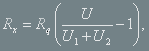 где Rq - внутреннее сопротивление вольтметра; U - напряжение на зажимах батареи; U1 и U2 - напряжения между положительным зажимом и землей и отрицательным зажимом и землей. Сопротивление изоляции батареи должно быть не менее указанного ниже: Номинальное напряжение, В ............... 24          48        110      220 Сопротивление, кОм ............................ 14          25        50        100 2. Проверкаемкости отформованнойаккумуляторной батареи. Полностью заряженные аккумуляторы разряжают током 3- или 10-часового режима. Емкость аккумуляторной батареи, приведенная к температуре +25 °С, должна соответствовать данным завода-изготовителя. 3. Проверка плотности температуры электролита. Плотность и температура электролита каждого элемента в конце заряда и разряда батареи должны соответствовать данным завода-изготовителя. Температура электролита при заряде должна быть не выше +40 °С. 4. Химический анализ электролита. Электролит для заливки кислотных аккумуляторных батарей должен готовиться из серной аккумуляторной кислоты сорта А по ГОСТ 667-73* и дистиллированной воды по ГОСТ 6709-72. Содержание примесей и нелетучего остатка в разведенном электролите не должно превышать значений, приведенных ниже. Прозрачность .............................................................................. Прозрачная Окраска согласно колориметрическому определению, мл...... 0,6 Плотность, т/м3, при 20 °С......................................................... 1,18 Содержание, %: моногидрата................................................................................. 24,8 железа........................................................................................... 0,006 мышьяка........................................................................................ 0,00005 марганца....................................................................................... 0,00005 хлора ............................................................................................ 0,0005 окислов азота............................................................................... 0,00005 Нелетучий остаток, % ................................................................ 0,3 Реакция на металлы, осаждаемые сероводородом .......................................................  Выдерживает испытание по ГОСТ 667-73*, п. 19 Вещества, восстанавливающие марганцовокислый калий .....................................  Выдерживает испытание по ГОСТ 667-73*, п. 18 5. Измерение напряжения наэлементах. Напряжение отстающих элементов в конце разряда не должно отличаться более чем на 1 - 1,5 % от среднего напряжения остальных элементов, а количество отстающих элементов должно быть не более 5 % их общего количества в батарее. ЗАЗЕМЛЯЮЩИЕ УСТРОЙСТВА1.8.36. Заземляющие устройства испытываются в объеме, предусмотренном настоящим параграфом. 1. Проверкаэлементов заземляющего устройства. Ее следует производить путем осмотра элементов заземляющего устройства в пределах доступности осмотру. Сечения и проводимости элементов заземляющего устройства должны соответствовать требованиям настоящих Правил и проектным данным. 2. Проверка цепимежду заземлителями и заземляющими элементами. Следует проверить сечения, целость и прочность проводников заземления и зануления, их соединений и присоединений. Не должно быть обрывов и видимых дефектов в заземляющих проводниках, соединяющих аппараты с контуром заземления. Надежность сварки проверяется ударом молотка. 3. Проверка состояния пробивных предохранителей в электроустановках до 1 кВ. Пробивные предохранители должны быть исправны и соответствовать номинальному напряжению электроустановки. 4. Проверка цепи фаза - нуль в электроустановках до 1 кВ сглухим заземлением нейтрали. Проверку следует производить одним из способов: непосредственным измерением тока однофазного замыкания на корпус или провод с помощью специальных приборов: измерением полного сопротивления петли фаза - нуль с последующим вычислением тока однофазного замыкания. Ток однофазного замыкания на корпус или нулевой провод должен обеспечивать надежное срабатывание защиты с учетом коэффициентов, приведенных в соответствующих главах настоящих Правил. 5. Измерение сопротивления заземляющих устройств. Значения сопротивления должны удовлетворять значениям, приведенным в соответствующих главах настоящих Правил. СИЛОВЫЕ КАБЕЛЬНЫЕ ЛИНИИ1.8.37. Силовые кабельные линии напряжением до 1 кВ испытываются по пп. 1, 2, 7, 13, напряжением выше 1 кВ и до 35 кВ - по пп. 1 - 3, 6, 7, 11, 13, напряжением 110 кВ и выше - в полном объеме, предусмотренном настоящим параграфом. 1. Проверка целости и фазировки жил кабеля. Проверяются целость и совпадение обозначений фаз подключаемых жил кабеля. 2. Измерение сопротивления изоляции. Производится мегаомметром на напряжение 2,5 кВ. Для силовых кабелей до 1 кВ сопротивление изоляции должно быть не менее 0,5 МОм. Для силовых кабелей выше 1 кВ сопротивление изоляции не нормируется. Измерение следует производить до и после испытания кабеля повышенным напряжением. 3. Испытание повышенным напряжением выпрямленноготока. Силовые кабели выше 1 кВ испытываются повышенным напряжением выпрямленного тока. Таблица 1.8.42. Испытательное напряжение выпрямленного тока для силовых кабелей Значения испытательного напряжения и длительность приложения нормированного испытательного напряжения приведены в табл. 1.8.42. В процессе испытания повышенным напряжением выпрямленного тока обращается внимание на характер изменения тока утечки. Кабель считается выдержавшим испытания, если не произошло пробоя, не было скользящих разрядов и толчков тока утечки или его нарастания после того, как он достиг установившегося значения. 4. Испытание повышенным напряжением промышленной частоты. Допускается производить для линий 110 - 220 кВ взамен испытания выпрямленным током; значение испытательного напряжения: для линий 110 кВ-220 кВ (130 кВ по отношению к земле); для линий 220 кВ-500 кВ (288 кВ по отношению к земле). Продолжительность приложения нормированного испытательного напряжения 5 мин. 5. Определение активного сопротивления жил. Производится для линий 35 кВ и выше. Активное сопротивление жил кабельной линии постоянному току, приведенное к 1 мм2 сечения, 1 м длины и температуре +20 °С, должно быть не более 0,0179 Ом для медной жилы и не более 0,0294 Ом для алюминиевой жилы. 6. Определение электрической рабочей емкостижил. Производится для линий 35 кВ и выше. Измеренная емкость, приведенная к удельным величинам, не должна отличаться от результатов заводских испытаний более чем на 5 %. 7. Измерение распределения тока по одножильным кабелям. Неравномерность в распределении токов на кабелях не должна быть более 10 %. 8. Проверка защиты от блуждающих токов. Производится проверка действия установленных катодных защит. 9. Испытание на наличие нерастворенного воздуха (пропиточное испытание). Производится для маслонаполненных кабельных линий 110 - 220 кВ. Содержание нерастворенного воздуха в масле должно быть не более 0,1 %. 10. Испытание подпитывающих агрегатов и автоматического подогрева концевых муфт. Производится для маслонаполненных кабельных линий 110 - 220 кВ. Таблица 1.8.43. Предельные значения показателей качества масла кабельных линий 11. Контроль состояния антикоррозийного покрытия. Производится для стального трубопровода маслонаполненных кабельных линий 110 - 220 кВ. 12. Проверка характеристикмасла. Производится для маслонаполненных кабельных линий 110 - 220 кВ. Отбор проб следует производить из всех элементов линии. Пробы масла марки С-220, отбираемые через 3 сут после заливки, должны удовлетворять требованиям табл. 1.8.43. Пробы масла марки МН-3, отбираемые из линий низкого и высокого давления через 5 сут после заливки, должны удовлетворять требованиям табл. 1.8.43. 13. Измерение сопротивления заземления. Производится на линиях всех напряжений для концевых заделок, а на линиях 110 - 220 кВ, кроме того, для металлических конструкций кабельных колодцев и подпиточных пунктов. ВОЗДУШНЫЕ ЛИНИИ ЭЛЕКТРОПЕРЕДАЧИ НАПРЯЖЕНИЕМ ВЫШЕ 1 кВ1.8.38. Воздушные линии электропередачи испытываются в объеме, предусмотренном настоящим параграфом. 1. Проверка изоляторов. Производится согласно 1.8.32. 2. Проверка соединений проводов. Ее следует производить путем внешнего осмотра и измерения падения напряжения или сопротивления. Опрессованные соединения проводов бракуются, если: стальной сердечник расположен несимметрично; геометрические размеры (длина и диаметр спрессованной части) не соответствуют требованиям инструкции по монтажу соединительных зажимов данного типа; на поверхности соединителя или зажима имеются трещины, следы значительной коррозии и механических повреждений; падение напряжения или сопротивление на участке соединения (соединителе) более чем в 1,2 раза превышает падение напряжения или сопротивление на участке провода той же длины (испытание проводится выборочно на 5 - 10 % соединителей); кривизна опрессованного соединителя превышает 3 % его длины, стальной сердечник опрессованного соединителя расположен несимметрично. Сварные соединения бракуются, если: произошел пережог повива наружного провода или обнаружено нарушение сварки при перегибе соединенных проводов; усадочная раковина в месте сварки имеет глубину более 1/3 диаметра провода, а для сталеалюминиевых проводов сечением 150 - 600 мм2 - более 6 мм; падение напряжения или сопротивление превышает более чем в 1,2 раза падение напряжения или сопротивление на участке провода такой же длины. 3. Измерение сопротивления заземления опор, их оттяжек и тросов. Производится в соответствии с 1.8.36. 